GENERALNY DYREKTOR OCHRONY ŚRODOWISKAWarszawa, 25 maja 2022 r.DOOŚ-WDŚZOO.420.20.2020.KM/KB.33(stary znak sprawy: DOOŚ-WDŚ/ZOO.420.48.2020.aka)ZAWIADOMIENIENa podstawie art. 54 § 4 ustawy z dnia 30 sierpnia 2002 r. — Prawo o postępowaniu przed sądami administracyjnymi (Dz. U. z 2022 r. poz. 329), dalej Ppsa, w związku z art. 74 ust. 3 pkt 1 ustawy z dnia 3 października 2008 r. o udostępnianiu informacji o środowisku i jego ochronie, udziale społeczeństwa w ochronie środowiska oraz o ocenach oddziaływania na środowisko (Dz. U. z 2018 r. poz. 2081, ze zm.), dalej ustawa ooś, zawiadamiam o przekazaniu do Wojewódzkiego Sądu Administracyjnego w Warszawie skargi z dnia 22 kwietnia 2022 r. na decyzję Generalnego Dyrektora Ochrony Środowiska z dnia 3 marca 2022 r., znak: DOOŚ-WDŚZOO.420.20.2020.KM/KB.26, uchylającą w części i w tym zakresie orzekającą co do istoty sprawy lub umarzającą postępowanie organu I instancji, a w pozostałym zakresie utrzymującą w mocy decyzję Regionalnego Dyrektora Ochrony Środowiska w Gdańsku z dnia 23 grudnia 2019 r., znak: RDOŚ Gd-WOO.4207.15.2017.AT.40, określającą środowiskowe uwarunkowania dla przedsięwzięcia pn.: Budowa ulicy Nowej Politechnicznej w Gdańsku z włączeniem tramwaju w Aleję Grunwaldzką na wysokości ul. Bohaterów Getta Warszawskiego.Jednocześnie informuję, że - zgodnie z art. 33 § 1a Ppsa - osoba, która brała udział w postępowaniu i nie wniosła skargi, a wynik postępowania sądowego dotyczy jej interesu prawnego, jest uczestnikiem tego postępowania na prawach strony, jeżeli przed rozpoczęciem rozprawy złoży wniosek o przystąpienie do postępowania.Upubliczniono w dniach: od …………….do …………….Pieczęć urzędu i podpis: Z upoważnienia Generalnego Dyrektora Ochrony ŚrodowiskaDyrektor Departamentu Ocen Oddziaływania na Środowisko Anna JasińskaArt. 33 § 1a Ppsa Jeżeli przepis szczególny przewiduje, że strony postępowania przed organem administracji publicznej są zawiadamiane o aktach lub innych czynnościach tego organu przez obwieszczenie lub w inny sposób publicznego ogłaszania, osoba, która brała udział w postępowaniu i nic wniosła skargi, a wynik postępowania sądowego dotyczy jej interesu prawnego, jest uczestnikiem tego postępowania na prawach strony, jeżeli przed rozpoczęciem rozprawy złoży wniosek o przystąpienie do postępowania.Art. 54 § 4 Ppsa W przypadku, o którym mowa w art. 33 § 1a, organ zawiadamia o przekazaniu skargi wraz z odpowiedzią na skargę przez obwieszczenie w siedzibie organu i na jego stronie internetowej oraz w sposób zwyczajowo przyjęty w danej miejscowości, pouczając o treści tego przepisu.Art. 74 ust. 3 pkt 1 ustawy ooś Jeżeli liczba stron postępowania o wydanie decyzji o środowiskowych uwarunkowaniach przekracza 20, stosuje się przepis art. 49 Kodeksu postępowania administracyjnego.Art. 4 ust. 1 ustawy z dnia 19 lipca 2019 r. o zmianie ustawy o udostępnianiu informacji o środowisku i jego ochronie, udziale społeczeństwa w ochronie środowiska oraz o ocenach oddziaływania na środowisko oraz niektórych innych ustaw (Dz. U. poz. 1712) Do spraw wszczętych na podstawie ustaw zmienianych w art. 1 oraz w art. 3 i niezakończonych przed dniem wejścia w życie niniejszej ustawy stosuje się przepisy dotychczasowe.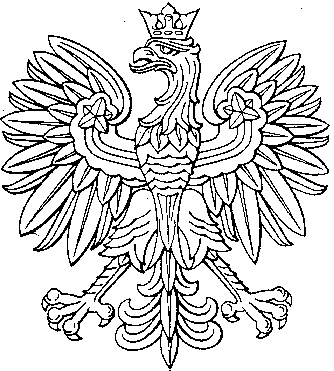 